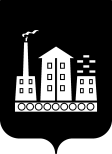 АДМИНИСТРАЦИЯГОРОДСКОГО ОКРУГА СПАССК-ДАЛЬНИЙПОСТАНОВЛЕНИЕ12 октября 2020г.           г. Спасск-Дальний, Приморского края                     № 486-паО проведении капитального ремонтаобщего имущества в многоквартирных домахгородского округа Спасск-Дальний в  2021 годуВ соответствии с требованиями Жилищного кодекса  Российской Федерации,  частью 6 статьи 18 Закона Приморского края от 07 августа 2013 г. № 227-КЗ  «О системе  капитального ремонта многоквартирных домов  в Приморском крае»,  Федеральным законом от 06 октября 2003 г. № 131-ФЗ «Об общих принципах организации местного самоуправления в Российской Федерации», Уставом городского округа Спасск-Дальний Администрация городского округа Спасск-Дальний                                                                                                                                                                                                                                                                                                                                                                                                                                                                                                                                                                                                                                                                                      ПОСТАНОВЛЯЕТ: 1.  Утвердить  дополнительный перечень многоквартирных домов городского округа Спасск-Дальний,  по  которым  запланировано проведение  капитального ремонта общего имущества в 2021 году  в рамках реализации краевой программы «Программа капитального ремонта общего имущества в многоквартирных домах, расположенных на территории Приморского края, на 2014-2043 годы».2. Управлению жилищно-коммунального хозяйства Администрации городского округа Спасск-Дальний (Симоненко) уведомить собственников помещений в указанных  многоквартирных домах о принятом решении.            3. Административному управлению Администрации городского округа Спасск-Дальний (Моняк) настоящее постановление опубликовать в периодическом печатном издании и разместить на официальном сайте правовой информации городского округа Спасск- Дальний.4. Контроль за исполнением настоящего постановления возложить на заместителя главы Администрации городского округа Спасск-Дальний          Журавского  П.О.   Исполняющий обязанности главыгородского округа Спасск-Дальний                                                         П.О. ЖуравскийПриложениек постановлению Администрации городского округа  Спасск-Дальний от 12.10.2020 № 486-паДополнительный перечень многоквартирных домов, по которым запланировано проведение капитального ремонта в 2021 году в рамках реализации краевой программы                                                                                                                                                                                                                                         "Программа капитального ремонта общего имущества в многоквартирных домах, расположенных на территории Приморского края, на 2014-2043 годы"Дополнительный перечень многоквартирных домов, по которым запланировано проведение капитального ремонта в 2021 году в рамках реализации краевой программы                                                                                                                                                                                                                                         "Программа капитального ремонта общего имущества в многоквартирных домах, расположенных на территории Приморского края, на 2014-2043 годы"Дополнительный перечень многоквартирных домов, по которым запланировано проведение капитального ремонта в 2021 году в рамках реализации краевой программы                                                                                                                                                                                                                                         "Программа капитального ремонта общего имущества в многоквартирных домах, расположенных на территории Приморского края, на 2014-2043 годы"Дополнительный перечень многоквартирных домов, по которым запланировано проведение капитального ремонта в 2021 году в рамках реализации краевой программы                                                                                                                                                                                                                                         "Программа капитального ремонта общего имущества в многоквартирных домах, расположенных на территории Приморского края, на 2014-2043 годы"Дополнительный перечень многоквартирных домов, по которым запланировано проведение капитального ремонта в 2021 году в рамках реализации краевой программы                                                                                                                                                                                                                                         "Программа капитального ремонта общего имущества в многоквартирных домах, расположенных на территории Приморского края, на 2014-2043 годы"Дополнительный перечень многоквартирных домов, по которым запланировано проведение капитального ремонта в 2021 году в рамках реализации краевой программы                                                                                                                                                                                                                                         "Программа капитального ремонта общего имущества в многоквартирных домах, расположенных на территории Приморского края, на 2014-2043 годы"Дополнительный перечень многоквартирных домов, по которым запланировано проведение капитального ремонта в 2021 году в рамках реализации краевой программы                                                                                                                                                                                                                                         "Программа капитального ремонта общего имущества в многоквартирных домах, расположенных на территории Приморского края, на 2014-2043 годы"Дополнительный перечень многоквартирных домов, по которым запланировано проведение капитального ремонта в 2021 году в рамках реализации краевой программы                                                                                                                                                                                                                                         "Программа капитального ремонта общего имущества в многоквартирных домах, расположенных на территории Приморского края, на 2014-2043 годы"Дополнительный перечень многоквартирных домов, по которым запланировано проведение капитального ремонта в 2021 году в рамках реализации краевой программы                                                                                                                                                                                                                                         "Программа капитального ремонта общего имущества в многоквартирных домах, расположенных на территории Приморского края, на 2014-2043 годы"Дополнительный перечень многоквартирных домов, по которым запланировано проведение капитального ремонта в 2021 году в рамках реализации краевой программы                                                                                                                                                                                                                                         "Программа капитального ремонта общего имущества в многоквартирных домах, расположенных на территории Приморского края, на 2014-2043 годы"Дополнительный перечень многоквартирных домов, по которым запланировано проведение капитального ремонта в 2021 году в рамках реализации краевой программы                                                                                                                                                                                                                                         "Программа капитального ремонта общего имущества в многоквартирных домах, расположенных на территории Приморского края, на 2014-2043 годы"Дополнительный перечень многоквартирных домов, по которым запланировано проведение капитального ремонта в 2021 году в рамках реализации краевой программы                                                                                                                                                                                                                                         "Программа капитального ремонта общего имущества в многоквартирных домах, расположенных на территории Приморского края, на 2014-2043 годы"Дополнительный перечень многоквартирных домов, по которым запланировано проведение капитального ремонта в 2021 году в рамках реализации краевой программы                                                                                                                                                                                                                                         "Программа капитального ремонта общего имущества в многоквартирных домах, расположенных на территории Приморского края, на 2014-2043 годы"Дополнительный перечень многоквартирных домов, по которым запланировано проведение капитального ремонта в 2021 году в рамках реализации краевой программы                                                                                                                                                                                                                                         "Программа капитального ремонта общего имущества в многоквартирных домах, расположенных на территории Приморского края, на 2014-2043 годы"Дополнительный перечень многоквартирных домов, по которым запланировано проведение капитального ремонта в 2021 году в рамках реализации краевой программы                                                                                                                                                                                                                                         "Программа капитального ремонта общего имущества в многоквартирных домах, расположенных на территории Приморского края, на 2014-2043 годы"Дополнительный перечень многоквартирных домов, по которым запланировано проведение капитального ремонта в 2021 году в рамках реализации краевой программы                                                                                                                                                                                                                                         "Программа капитального ремонта общего имущества в многоквартирных домах, расположенных на территории Приморского края, на 2014-2043 годы"Дополнительный перечень многоквартирных домов, по которым запланировано проведение капитального ремонта в 2021 году в рамках реализации краевой программы                                                                                                                                                                                                                                         "Программа капитального ремонта общего имущества в многоквартирных домах, расположенных на территории Приморского края, на 2014-2043 годы"Дополнительный перечень многоквартирных домов, по которым запланировано проведение капитального ремонта в 2021 году в рамках реализации краевой программы                                                                                                                                                                                                                                         "Программа капитального ремонта общего имущества в многоквартирных домах, расположенных на территории Приморского края, на 2014-2043 годы"   № пп   № ппАдрес многоквартирного домаОбщая площадь (кв.м.)Общая площадь (кв.м.)Общая площадь помещений (кв.м.)Ремонт фундамента, в том числе разработка проектно-сметной (сметной) документацииРемонт фундамента, в том числе разработка проектно-сметной (сметной) документацииРемонт крыши, в том числе разработка проектно-сметной (сметной) документацииРемонт фасада, в том числе разработка проектно-сметной (сметной) документацииРемонт систем электроснабжения, в том числе разработка проектно-сметной (сметной) документацииРемонт систем отопления и теплоснабжения, в том числе разработка проектно-сметной (сметной) документацииРемонт систем газоснабжения, в том числе разработка проектно-сметной (сметной) документацииРемонт систем холодного водоснабжения, в том числе разработка проектно-сметной (сметной) документацииРемонт систем горячего водоснабжения, в том числе разработка проектно-сметной (сметной) документацииРемонт систем канализации и водоотведения, в том числе разработка проектно-сметной (сметной) документацииРемонт, замена, модернизация лифтов, ремонт лифтовых шахт, машинных и блочных помещений, в том числе разработка проектно-сметной (сметной) документацииРемонт подвальных помещений, относящихся к общему имуществу в многоквартиром доме, в том числе разработка проектно-сметной (сметной) документации   № пп   № ппАдрес многоквартирного домаОбщая площадь (кв.м.)Общая площадь (кв.м.)Общая площадь помещений (кв.м.)Ремонт фундамента, в том числе разработка проектно-сметной (сметной) документацииРемонт фундамента, в том числе разработка проектно-сметной (сметной) документацииРемонт крыши, в том числе разработка проектно-сметной (сметной) документацииРемонт фасада, в том числе разработка проектно-сметной (сметной) документацииРемонт систем электроснабжения, в том числе разработка проектно-сметной (сметной) документацииРемонт систем отопления и теплоснабжения, в том числе разработка проектно-сметной (сметной) документацииРемонт систем газоснабжения, в том числе разработка проектно-сметной (сметной) документацииРемонт систем холодного водоснабжения, в том числе разработка проектно-сметной (сметной) документацииРемонт систем горячего водоснабжения, в том числе разработка проектно-сметной (сметной) документацииРемонт систем канализации и водоотведения, в том числе разработка проектно-сметной (сметной) документацииРемонт, замена, модернизация лифтов, ремонт лифтовых шахт, машинных и блочных помещений, в том числе разработка проектно-сметной (сметной) документацииРемонт подвальных помещений, относящихся к общему имуществу в многоквартиром доме, в том числе разработка проектно-сметной (сметной) документации   № пп   № ппАдрес многоквартирного домаОбщая площадь (кв.м.)Общая площадь (кв.м.)Общая площадь помещений (кв.м.)Ремонт фундамента, в том числе разработка проектно-сметной (сметной) документацииРемонт фундамента, в том числе разработка проектно-сметной (сметной) документацииРемонт крыши, в том числе разработка проектно-сметной (сметной) документацииРемонт фасада, в том числе разработка проектно-сметной (сметной) документацииРемонт систем электроснабжения, в том числе разработка проектно-сметной (сметной) документацииРемонт систем отопления и теплоснабжения, в том числе разработка проектно-сметной (сметной) документацииРемонт систем газоснабжения, в том числе разработка проектно-сметной (сметной) документацииРемонт систем холодного водоснабжения, в том числе разработка проектно-сметной (сметной) документацииРемонт систем горячего водоснабжения, в том числе разработка проектно-сметной (сметной) документацииРемонт систем канализации и водоотведения, в том числе разработка проектно-сметной (сметной) документацииРемонт, замена, модернизация лифтов, ремонт лифтовых шахт, машинных и блочных помещений, в том числе разработка проектно-сметной (сметной) документацииРемонт подвальных помещений, относящихся к общему имуществу в многоквартиром доме, в том числе разработка проектно-сметной (сметной) документацииГородской округ Спасск-ДальнийГородской округ Спасск-ДальнийГородской округ Спасск-ДальнийГородской округ Спасск-ДальнийГородской округ Спасск-ДальнийГородской округ Спасск-ДальнийГородской округ Спасск-ДальнийГородской округ Спасск-ДальнийГородской округ Спасск-Дальний1г. Спасск-Дальний, ул. Борисова, д. 2Аг. Спасск-Дальний, ул. Борисова, д. 2А347,50319,90319,90319,90х2г. Спасск-Дальний,ул. Ершова, д. 18г. Спасск-Дальний,ул. Ершова, д. 183 185,202 865,002 865,002 865,00х3г. Спасск-Дальний, ул. Коммунаров, д. 29г. Спасск-Дальний, ул. Коммунаров, д. 293 396,003 154,003 154,003 154,00х4г. Спасск-Дальний, ул.Красногвардейская, д. 104/4г. Спасск-Дальний, ул.Красногвардейская, д. 104/44 237,503 902,003 902,003 902,00х5г. Спасск-Дальний,ул.Красногвардейская, д. 108/1г. Спасск-Дальний,ул.Красногвардейская, д. 108/11 624,801 503,801 503,801 503,80х6г. Спасск-Дальний, ул.Красногвардейская, д. 110/1г. Спасск-Дальний, ул.Красногвардейская, д. 110/11 686,901 525,101 525,101 525,10х7г. Спасск-Дальний, ул. Ленинская, д. 36г. Спасск-Дальний, ул. Ленинская, д. 363 482,603 194,603 194,603 194,60х8г. Спасск-Дальний, ул. Нагорная, д. 5г. Спасск-Дальний, ул. Нагорная, д. 5   3 305,00       2 983,00      2 983,00      2 983,00х9г. Спасск-Дальний, ул. Парковая, д. 27г. Спасск-Дальний, ул. Парковая, д. 273 606,403 246,403 246,403 246,40х10г. Спасск-Дальний, ул. Советская, д. 122г. Спасск-Дальний, ул. Советская, д. 1223 400,802 961,402 961,402 961,40х11г. Спасск-Дальний, ул. Юбилейная, д. 22г. Спасск-Дальний, ул. Юбилейная, д. 223 023,602 713,002 713,002 713,00х12г. Спасск-Дальний, ул. Юбилейная, д. 40г. Спасск-Дальний, ул. Юбилейная, д. 403 349,902 917,402 917,402 917,40х*Капитальный ремонт выполняется на те виды работ, где указан Х.*Капитальный ремонт выполняется на те виды работ, где указан Х.*Капитальный ремонт выполняется на те виды работ, где указан Х.*Капитальный ремонт выполняется на те виды работ, где указан Х.*Капитальный ремонт выполняется на те виды работ, где указан Х.*Капитальный ремонт выполняется на те виды работ, где указан Х.*Капитальный ремонт выполняется на те виды работ, где указан Х.